МИНИСТЕРСТВО НА ЗЕМЕДЕЛИЕТО И ХРАНИТЕ – СОФИЯ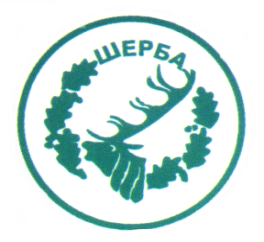 „СЕВЕРОИЗТОЧНО ДЪРЖАВНО ПРЕДПРИЯТИЕ” ДПТП:  ДЪРЖАВНО ЛОВНО СТОПАНСТВО „ШЕРБА”9100, с. Горен чифлик,ул. „Шерба” 7, Варненска областТел.  05141/2358, Е-mail: dls.sherba@dpshumen.bg	..............................................................................................................Изх.№ 1296/18.11.2016 г.офис с.Старо ОряховоИнформация по чл. 22б, ал. 2 т. 14 от ЗОП(отм.)Уведомяваме всички заинтересовани, че на основание сключен договор № Др-12/26.02.2016 г. между ТП ДЛС „Шерба“ и „Кооперация Аутомотор“ ЕООД с предмет:  „Извършване на ремонти , текущо  техническо обслужване, техническа профилактика, подмяна на консумативи и подготовка за годишни технически прегледи с части и материали на производителя, доставени от  изпълнителя  за  служебни  автомобили на ТП Държавно ловно стопанство „Шерба“ при „СИДП“ ДП Шумен,  местодомуващи на територията на ТП ДЛС Шерба , а именно: 26 броя МПС от които 1 бр. Ауди А4, 1 брой Ауди 80, 2 бр. ВАЗ 21213, 5 бр. ВАЗ 21214, 1 бр. ВАЗ 21310 , 4 бр.ЛАДА 2121, 3 бр ЛАДА 4х4, 1бр. Опел Вектра,  1 бр.Чавдар С5, 1 бр.УАЗ 2206, 1бр.УАЗ 3909, 1 бр.УАЗ 31514, 1 бр. УАЗ 2206, 1бр. УАЗ 374101, 1бр. ГАЗ 66, 1 бр.Щаер, 1 бр. Щаер 680 МЗ за 2016 година, съгласно техническа спецификация“   във връзка със заповед № 438/30.11.2015 г. на Директора на СИДП ДП гр. Шумен е извършено плащане, както следва:      ЗАМ.ДИРЕКТОР:   /п/ печат                         /инж. Р. Радев/Упълномощен със Заповед №266/08.12.2015 г. на Директора на ТП ДЛС „Шерба“ №Основание за плащанеРазмер на плащането – лв. без ДДСДата на плащането1Фактура № 0000020472/05.10.2016 г.12.60 лв.25.10.2016 г.2Фактура № 0000020473/05.10.2016 г.331.60 лв.25.10.2016 г.3Фактура № 0000020481/06.10.2016 г.245.84 лв.25.10.2016 г.4Фактура № 0000020496/11.10.2016 г.112.29 лв.25.10.2016 г.5Фактура № 0000020511/12.10.2016 г.54.00 лв.25.10.2016 г.6Фактура № 0000020512/12.10.2016 г.175.42 лв.25.10.2016 г.7Фактура № 0000020516/12.10.2016 г.84.99 лв.25.10.2016 г.8Фактура № 0000020533/14.10.2016 г.119.34 лв.25.10.2016 г.9Фактура № 0000020552/18.10.2016 г.560.40 лв.25.10.2016 г.10Фактура № 0000020557/19.10.2016 г.41.66 лв.25.10.2016 г.11Фактура № 0000020582/21.10.2016 г.286.59 лв.07.11.2016 г.12Фактура № 0000020603/26.10.2016 г.333.78 лв.07.11.2016 г.13Фактура № 0000020609/26.10.2016 г.826.20 лв.07.11.2016 г.14Фактура № 0000020623/27.10.2016 г.468.00 лв.07.11.2016 г.15Фактура № 0000020624/27.10.2016 г.1429.60 лв.07.11.2016 г.16Фактура № 0000020637/28.10.2016 г.96.70 лв.07.11.2016 г.17Фактура № 0000020638/28.10.2016 г.391.70 лв.07.11.2016 г.